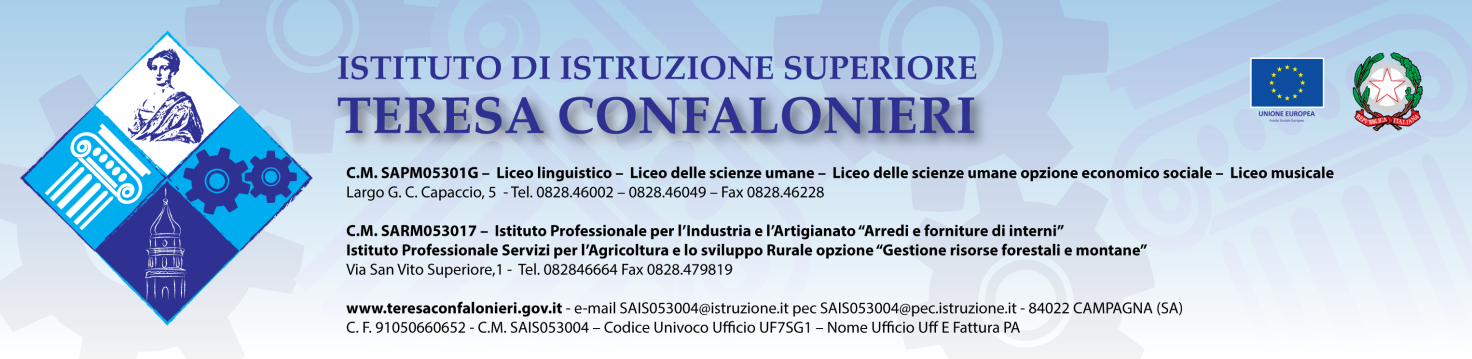 PARTECIPAZIONEGli alunni hanno partecipato al corso con una frequenzaregolarediscontinua sporadicaATTIVITA’Tipo di attività svolte:esercitazioni scritte lezioni frontaliuso di strumenti multimediali laboratorioaltro (specificare) _____________________________________________________________DURATAVERIFICHEChe tipo di verifiche sono state fatte?___________________________________________________________________________________RISULTATIAlla fine del percorso gli alunniCampagna,                                                                                                                             IL DOCENTESCHEDA MONITORAGGIO FINALE CORSI DI RECUPEROCorso di recupero:Docente:Classe/i Sezione n. alunniData inizio delle attivitàData conclusione delle attivitàN. ore effettuateN. ore previsteHanno raggiunto gli obiettivi del corso N. Alunni……Hanno parzialmente raggiunto gli obiettivi del corso N. Alunni……Non hanno raggiunto gli obiettivi del corso N. Alunni……Non valutabile per assenze ≥ 25 % N. Alunni…… 